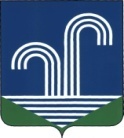 АДМИНИСТРАЦИЯ БРАТКОВСКОГО СЕЛЬСКОГО ПОСЕЛЕНИЯКОРЕНОВСКОГО РАЙОНАПОСТАНОВЛЕНИЕот 05 октября 2021 года								                   № 94село БратковскоеО начале отопительного периода 2021-2022 годов на территории Братковского сельского поселения Кореновского района В соответствии с Правилами предоставления коммунальных услуг собственникам и пользователям помещений в многоквартирных домах и жилых домов, утверждёнными постановлением Правительства Российской Федерации от 6 мая 2011года № 354 «О предоставлении коммунальных услуг собственникам и пользователям помещений в многоквартирных домах и жилых домов», организационно-методическими рекомендациями по подготовке к проведению отопительного периода и повышению надёжности систем коммунального теплоснабжения в городах и населённых пунктах Российской Федерации МДС 41-6.2000, утверждёнными приказом Госстроя России от 6 сентября 2000 года № 203, и в связи с понижением температуры наружного воздуха, администрация Братковского сельского поселения Кореновского района п о с т а н о в л я е т:1. Рекомендовать предприятиям, организациям и учреждениям независимо от форм собственности, имеющим на своем балансе отопительные котельные, оказывающие услуги населению и объектам социальной сферы, обеспечить подачу теплоносителя на объекты потребителей тепловой энергии:1.1. в соответствии с поданными заявками потребителей согласно договорам теплоснабжения и (или) договорами поставки тепловой энергии (мощности) и (или) теплоносителя, и иным договорам, содержащим положение о предоставлении коммунальных услуг;1.2.  не позднее дня, следующего за днем окончания 5-дневного периода, в течение которого среднесуточная температура наружного воздуха ниже           8 градусов Цельсия. 2. Общему отделу администрации Братковского сельского поселения Кореновского района (Ножка) обнародовать настоящее постановление в установленных местах и разместить его на официальном сайте органов местного самоуправления Братковского сельского поселения Кореновского района в информационно-телекоммуникационной сети «Интернет».3. Постановление вступает в силу со дня подписания.ГлаваБратковского сельского поселения   Кореновского района                                                                       А.В. ДемченкоЛИСТ СОГЛАСОВАНИЯпроекта постановления администрации Братковского сельского поселения Кореновского района от 05.10.2021 года № 94 «О начале отопительного периода 2020-2021 годов на территории Братковского сельского поселения Кореновского района»Проект подготовлен и внесен:Общим отделом администрации Братковского сельского поселения Кореновского района, ведущий специалист                                            		                Т.В. ПурыхаПроект согласован:Начальник общего отдела администрации Братковского сельского поселения Кореновского района                                                    О.Н. Ножка